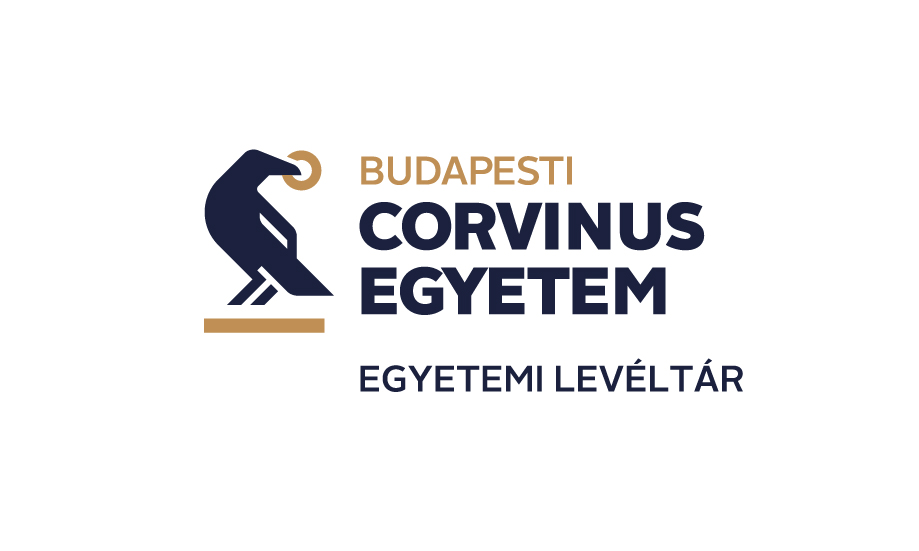 Kutatói adatlapA kutató neve: ………………………………………………………………………………………………………………Anyja neve:	 Születési helye, éve:	Személyazonosságot igazoló okmány (személyi igazolvány/diákigazolvány/útlevél/ jogosítvány)* száma:	 az igazolvány honossága (ország):	Állandó lakhelye:	 A kutatás tárgyának pontos meghatározása:	 A kutatás tárgyának időhatára (a kutatás időköre):	A kutatás célja: 	A kutatást támogató szerv megnevezése (Csak személyes adatokat érintő kutatáshoz töltendő ki) :………………………………………………………………………………………………………………………Egyéb adatok és elérési lehetőségek:(kitöltése nem kötelező!)Munkahelye:…………………………………………………………………………………………………………  foglalkozása:…………………………………………………………………………………………………………(munkahely): 	 (lakás, mobil): 	e-mail: 	levelezési cím: 	Budapest, 201	* A ténynek megfelelő okmánytípus aláhúzással, vagy bekarikázással megjelölendő!Látogatójegy száma:……./202………………………………………………(a kutató aláírása)Csatolt, vagy utalt mellékletek:Támogatói állásfoglalás:……………………………Kutatói nyilatkozat: ………………………………….Kuratóriumi engedély: ……………………………..Korábbi kutatási adat: 